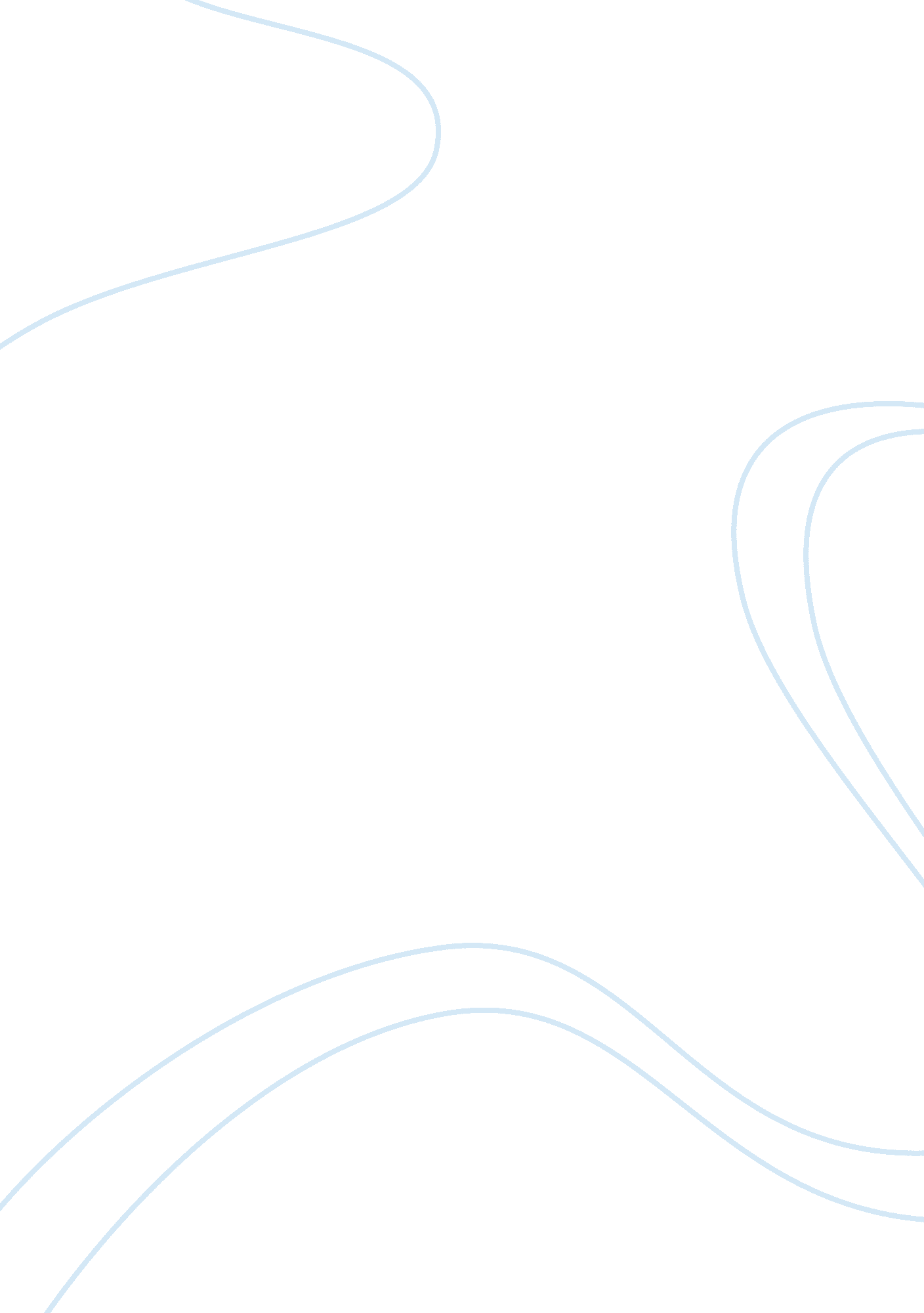 Good essay about time scheduleBusiness, Company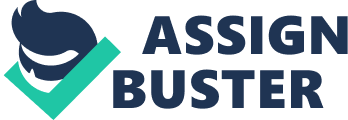 In pursuit of the company’s policy to scout for opportunity that has the potential of enhancing and sustaining growth, our team was constituted to look into the viability of enhancing our operations regionally. This idea was conceived following a recently approved inter-governmental relation that allowed for trade and commerce within the region with minimal restrictions. In this regard, our team was given a defined time frame to explore business potential of the region and provide a comprehensive report that will be used to make a final decision on whether or not steps should be taken for the business expansion. In order to submit a sound report, our team had three subdivisions that were to independently gather information and present to the team before the final report is taken to the executive committee next month (Schwalbe, 2009). This report was to involve a task force being deployed to the various relevant departments in the proposed regions to come up with the most refined finding other than speculations (Zisa, 2011). This is now not possible considering the unforeseen urgency that has since ensued. As such, the team understands the predicament of the company and is committed to submitting a detailed finding regarding the opportunity so the company can make informed choices with the following changes; (Harms, and University of Wisconsin-Madison, 1988). 
The team will substantially cut on some of the prior task which includes deploying a division to the countries proposed for consideration. The information that was to be extracted in this way will be gathered from the ministry of commerce and industry. We believe that because of the limited time, this option will provide a better substitute through which reliable indicators will be drawn (Moss, 2008). This will conveniently work to enable timely submission of the report as required next week by the company to help in the execution of the project’s objectives in the fixed timelines. Regarding reports of the degree of competition in the market and the corresponding SWOT analysis, the team in charge has since been redirected to use journal and academic peer-reviewed journals to make up for what would be time consuming. These sources are ratified given their objectivity resulting from high level academic committee consideration and evaluation. There are contemporary theses that have been submitted by various students and bodies that can be depended upon (Zisa, 2011). 
Based on the salary rates and availability of relevant workforce, the report will consider internationally accepted rates for recurrent expenses estimation. The report will then consider a hypothetical situation in which expatriates are taken from the country in which the business has been established (Douglass, and Douglass, 1993). These considered changes are expected to provide a holistic informative report that will put the company at a vantage position in making rightful decision given the projects timelines. Even though the report will not give the intended level of accuracy, it is believed that the newly adopted strategy of filling the report will still give reliable indications for the company (Moss, 2008). References Douglass, M. E., & Douglass, D. N. (1993). Manage your time, your work, yourself. New York [etc.: Amacom. 
Harms, J. C., & University of Wisconsin--Madison. (1988). Market analysis and opportunity assessment for red pine utility poles in Wisconsin. Madison, Wis.: Research Division of the College of Agricultural and Life Sciences, University of Wisconsin--Madison. 
Moss, P. (2008). Assessment, equity, and opportunity to learn. Cambridge: Cambridge University Press. 
Schwalbe, K. (2009). Introduction to project management. Boston, Mass: Course Technology. 
Zisa, L. (2011). Positioning and Opportunity Assessment Report with main focus on Germany, China, USA, New Zealand: The establishment of an English Tea Company. München: GRIN Verlag GmbH. 